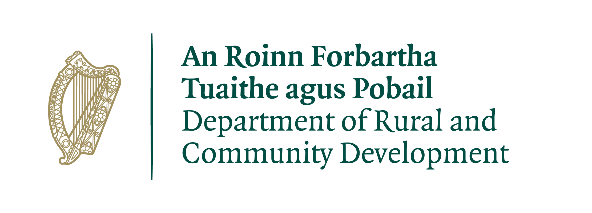 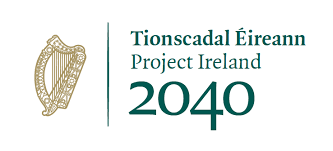 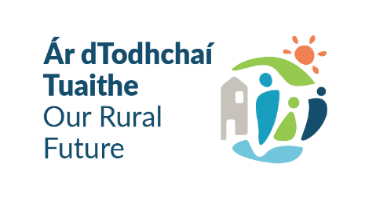 CLÁR Funding 2024Application for Measure 2:  Mobility,Cancer Care, Community First Responder and Meals on Wheels Transport Use of DataThe information on this Application Form will be used by the Department of Rural and Community Development for the purposes of processing the application. Further information may be sought by the Department to clarify aspects of the project proposalThe Applicant and the Department are subject to the data protection and privacy laws of Ireland and the EU, in particular the Data Protection Act 2018 and Regulation (EU) 2016/679, known as the EU General Data Protection Regulation (“GDPR”).The Department retains the right to disclose for the purposes of a request under the Freedom of Information Act 2014 or otherwise, in connection with the funded project(s) –any information supplied by the Applicant to the Department, any relevant data gathered by the Department in administering grant aid to the project, except where the information is considered to be personal or commercially sensitive.Applicant DeclarationI confirm that the particulars of this application are correct and that: The project is based in at least 80% of a CLÁR areaMatch funding is available and ringfenced for the project.All necessary permissions are in place.Transport services will be provided free of charge.Volunteer drivers with the necessary licence to drive the vehicle being applied for.The organisation is in a position to provide the necessary insurance, tax and ongoing maintenance of the vehicle.The organisation operate on a voluntary basis.Signed: _________________________   		Date:_________________________Position:________________________Name of Applicant/ Organisation/ Group: Contact Person and Position Held:Address:Email:Telephone:Confirm your organisation is in a CLÁR area or operating over 80% in CLÁR areas; Yes/NoLocation / general area of operation: Provide details of 80% of need attributable to CLÁR areas.District Electoral Division (DED) Name and ID: https://assets.gov.ie/3118/201118151156-877e213445e54444a6cf1fdb9300cf45.pdfPlease provide the Eircode or XY (ITM format)  Co-ordinates of  where the vehicle will be based: Xy coordinates should be captured in Irish Tranverse Mercator (ITM) formats. Coordinates can be converted to ITM format here: https://gnss.osi.ie/new-converter/. This data will be used to geo-map all successful projects.Summary description of proposed vehicle or vehicle adaptation to be funded:Indicative Priority (relevant to Regional and National Organisations only):Provide a short description of your organisation and it’s current activities which support the requirements in the Scheme Outline (detail the no. of passengers/meals per week currently being transported if service is in existence): Outline the need for the Vehicle (detail the proposed no. of passengers/meals that will be transported each  week):Provide a detailed outline (including indicative costings) of the vehicle and/or adaptation(s) proposed under this application:Total cost of vehicle/fitout:€Funding amount sought: (Maximum 90% of total cost for hybrid/electric vehicle) or (Maximum 80% of total cost for petrol/diesel vehicle)€Match Funding/Cash Contribution: (Minimum 10% of total cost for hybrid/electric vehicle) or(Minimum 20% of total cost for petrol/diesel vehicle)€Source of Match Funding e.g. fundraising, philanthropic body etc.:Amount of Match Funding being provided by applicant: €Evidence of Match funding attached (Y/N):(e.g. bank statement showing balance available or similar)Required quotations attached (Y/N) (one required at application stage):Details of quotation(s) (name of supplier and amount(s)):Details of quotation(s) (name of supplier and amount(s)):Type of vehicle (petrol/diesel/hybrid/electric):Has an application for funding for this project been submitted to any other scheme or programme in the past 12 months. If so, has it been approved or is it awaiting a decision? (Y/N):If yes, please provide details.Detail regarding status and establishment of organisation/group attached (Y/N):Does your organisation operate on an entirely voluntary basis (Y/N): Please provide details.Are your transport services provided free of charge (Y/N):Please provide details. Do you have volunteer drivers with the necessary licence to drive the vehicle being applied for (Y/N): Please provide details.Will your organisation be in a position to provide the necessary insurance, tax and ongoing maintenance of the vehicle (Y/N): Please provide details.